4. třída obě skupinyUnit 12 – úkoly na týden 16.3. – 20.3.Vážení rodiče, prosím vás o zpětnou vazbu (udělali, neudělali, rozumíme, potřebujeme pomoci). Konzultovat můžete se mnou po telefonu, facebooku nebo lze využít i WattsApp a email – barbora.froehde@centrum.cz, 775250369.Tato lekce se zaměřuje především na slovní zásobu okolo zvířat (animals) a dále budeme procvičovat přídavná jména (popis zvířat).Pro začátek opište slovíčka do slovníčku – ta zezadu z učebnice, s českým překladem. Poslechni si! Učebnice str 76. od 12.-15. minuta https://www.youtube.com/watch?v=6VibFfiCQ2sJdeme na cvičení 4 na str.77  cvičení napiš do sešitu.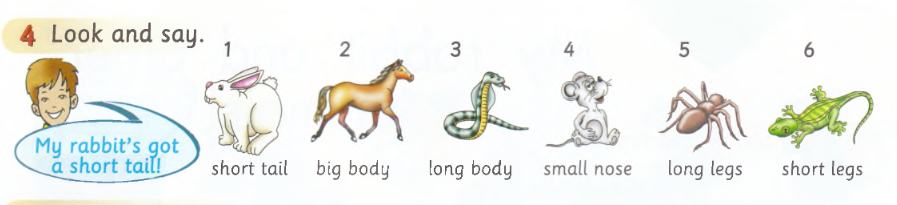 My rabbit´s got a short tail!  Pamatuj, ze My rabbit´s got = My rabbit has got...Přelož slovíčka v tabulce. Viz níže.Pokračuj cvičení 5 a 6 na straně 77.Napiš je do sešitu. Zopakuj si části těla člověka Unit 7.Vypracuj cvičení ve workbooku strany 48 a 49.Opiš anglicky a přelož.Doporučuji procvičování zde:https://www.anglomaniacy.pl/domesticAnimalsTopic.htmhttps://www.anglomaniacy.pl/wildAnimalsTopic.htmhttps://www.ecenglish.com/learnenglish/lessons/adjectives-describing-animalsZaškrtni správnou odpověď – nutná práce se slovníkem. Toto cvičení zařaruji s ohledem na to, že žáci mají problém s abecedou. Není to povinné cvičení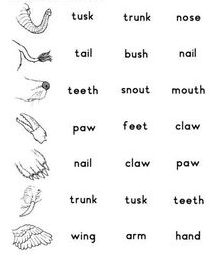 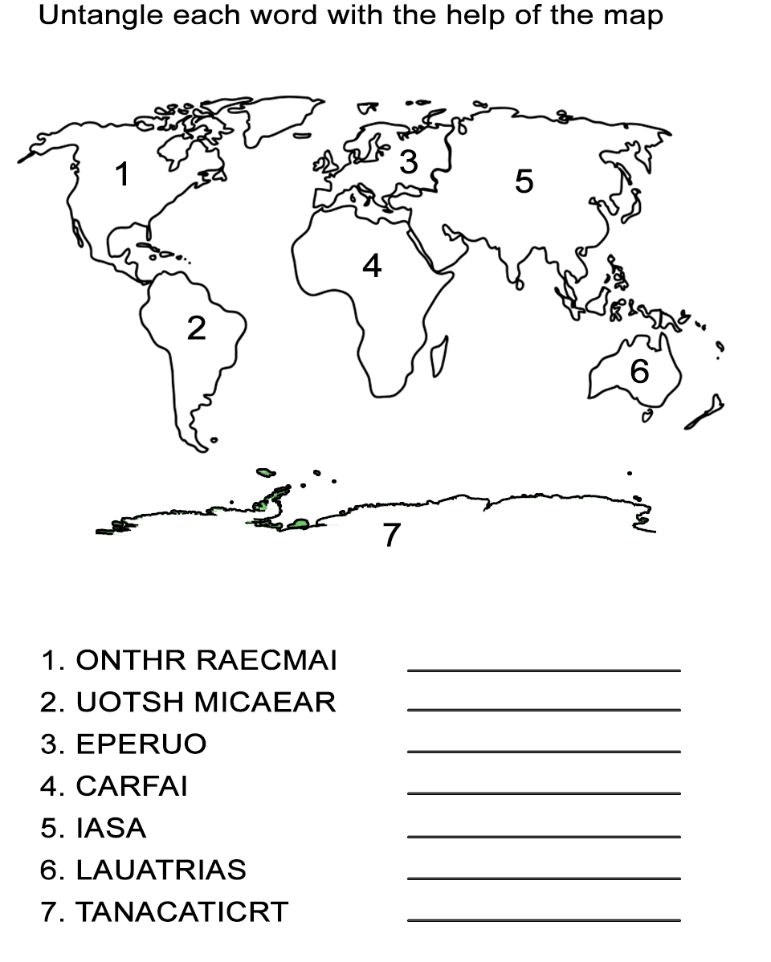 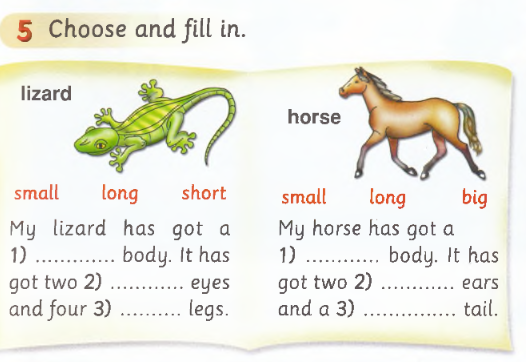 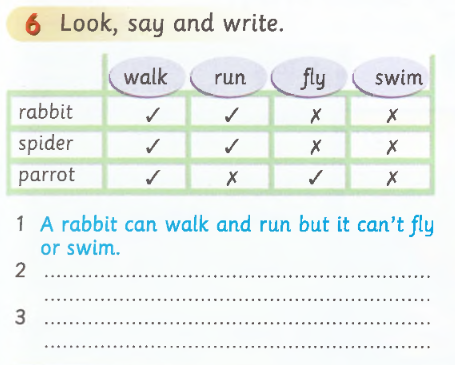 AnimalsAnimalsAdjectives / OppositesContinentsDomestic animals• cat
• cow
• donkey
• duck
• goat
• goose
• hen
• horse
• pig
• rabbit
• sheep
• turkeyPetsWild animalscrocodile
• elephant
• giraffe
• hippo
• kangaroo
• kiwi
• lion
• rhino
• seal
• snake
• tiger
• zebradolphininsectlizardmonkeyspiderclean x dirtyclever x silly, stupidfast x slowfat x slim, thinshort x longtall x small, shortwild x tame, domestic Podívej se na mapu!AfricaAntarcticaAsiaEuropeNorth AmericaAustraliaSouth America babyclimbcome backcome fromcome ongo homehave a bathliveLook likemeatsmiletailvegetablewalk